Образовательная программа высшего образования –программа магистратурыНаправление подготовки: 38.04.01 ЭкономикаНаправленность: «Корпоративные финансы и управление»Руководитель образовательной программы: д.э.н., профессор Е.А. ФедороваДепартамент Корпоративных финансов и корпоративное управленияФакультет экономики и бизнеса Институт онлайн-образованияОБЩИЕ ПОЛОЖЕНИЯОбщие сведения об образовательной программе высшего образования – программе магистратурыОбразовательная программа высшего образования – программа магистратуры, реализуемая Финансовым университетом по направлению подготовки 38.04.01 Экономика (далее – программа магистратуры), разрабатывается и реализуется в соответствии с основными положениями Федерального закона «Об образовании в Российской Федерации» (от 29.12.2012 № 273-ФЗ) и на основе образовательного стандарта высшего образования федерального государственного образовательного бюджетного учреждения высшего образования «Финансовый университет при Правительстве Российской Федерации» (далее – ОС ВО ФУ) с учетом требований рынка труда.Программа магистратуры представляет собой комплекс основных характеристик образования (объем, содержание, планируемые результаты), организационно-педагогических условий, форм аттестации, который представлен в виде общей характеристики образовательной программы, учебного плана, календарного учебного графика, рабочих программ дисциплин, программ практик, оценочных средств, методических материалов и является адаптированной образовательной программой для инвалидов и лиц с ограниченными возможностями здоровья. Каждый компонент программы магистратуры разработан в форме единого документа или комплекта документов. Порядок разработки и утверждения образовательных программ высшего образования – программ бакалавриата и программ магистратуры в Финансовом университете установлен Финансовым университетом на основе Порядка организации и осуществления образовательной деятельности по образовательным программам высшего образования – программам бакалавриата, программам специалитета, программам магистратуры (приказ Минобрнауки России от 06.04.2021 №245). Информация о компонентах программы магистратуры размещена на официальном сайте Финансового университета в сети «Интернет», на образовательном портале.Социальная роль, цели и задачи программы магистратурыЦелью разработки программы магистратуры является методическое обеспечение реализации ОС ВО ФУ по данному направлению подготовки, организация и контроль учебного процесса, обеспечивающая воспитание и качество подготовки обучающихся, получающих квалификацию «магистр» по направлению подготовки 38.04.01 Экономика.Социальная роль программы магистратуры состоит в формировании и развитии у студентов личностных и профессиональных качеств, позволяющих обеспечить требования ОС ВО ФУ.Задачами программы магистратуры являются:- реализация студентоцентрированного подхода к процессу обучения, формирование индивидуальных траекторий обучения;- реализация компетентностного подхода к процессу обучения;- расширение вариативности выбора студентами дисциплин в рамках избранной траектории обучения.Направленность программы магистратурыПрограмма магистратуры по направлению подготовки 38.04.01 Экономика имеет направленность «Корпоративные финансы и управление». ХАРАКТЕРИСТИКА ПРОГРАММЫ МАГИСТРАТУРЫНормативный срок освоения программы магистратуры (заочная форма обучения) – 2 года 6 месяцев. Трудоемкость программы магистратуры составляет 120 зачетных единиц.Области профессиональной деятельности и (или) сферы профессиональной деятельности, в которых выпускники, освоившие программу магистратуры, могут осуществлять профессиональную деятельность: 01 Образование (в сферах общего, среднего профессионального, дополнительного профессионального образования) и наука (в сфере реализации, в сфере научных исследований);08 Финансы и экономика (в экономических, финансовых, маркетинговых службах организаций финансового и нефинансового секторов экономики, органов государственной власти и местного самоуправления). Выпускники могут осуществлять профессиональную деятельность в других областях и (или) сферах профессиональной деятельности при условии соответствия уровня их образования и полученных компетенций требованиям к квалификации работника.Объекты профессиональной деятельности: стратегия экономической и финансовой деятельности хозяйствующих субъектов, государственная социально-экономическая и финансовая политика, управление бизнес- процессами, финансовыми потоками и финансовыми рисками, научно-исследовательские процессы, управление международными финансами и деятельностью финансовых институтов - участников мирохозяйственных связей, а также мониторинг хозяйственной деятельности  организаций различных форм собственности, исследование рынков товаров (услуг, работ), финансовых рынков. Профессиональная деятельность выпускников, освоивших программы магистратуры, направлена на анализ социально-экономических процессов и явлений; выявление тенденций экономического развития; моделирование и прогнозирование исследуемых процессов; организацию и проведение научных исследований, в том числе статистических обследований и опросов; поиск информации, сбор и анализ массивов экономических данных в соответствии с профессиональной задачей.Профессиональная деятельность выпускников, освоивших программы магистратуры включает: руководство и работу в планово-экономических и экспертно-аналитических службах (центры экономического анализа,  государственный сектор, общественные организации), финансовом секторе (банки, небанковские кредитные организации, микро-финансовые организации, операторы платежных систем, брокерско-дилерские компании, управляющие компании, акционерные инвестиционные фонды, депозитарии, клиринговые организации, организаторы торговли на финансовом рынке, регистраторы, страховые компании), консалтинге, реальном секторе экономики (промышленность, сельское хозяйство, связь и средства массовой информации, сервис и оказание услуг населению, здравоохранение, юриспруденция, международная торговля  и др.),  а также в научных и образовательных организациях.Программа направлена на подготовку высококвалифицированных кадров международного уровня на основе внедрения в учебный процесс последних достижений науки в области мировой экономики и мировых финансов, международных экономических отношений и международного бизнеса в энергетическом секторе, а также органичного сочетания лучших традиций российской высшей школы с новыми требованиями, которые диктуются современными процессами и вызовами глобализации.Образовательная программа построена на основе адаптации передового мирового опыта и учитывает современные тенденции и особенности развития инвестиционной, корпоративной и оценочной деятельности в России, что позволяет студентам получить современные знания и умения в области использования аналитических оценочных и прогнозных моделей в их практической деятельности в области корпоративных финансов.Особое внимание программы «Корпоративные финансы и управление» акцентируется на формирование в России слоя высокопрофессиональных экономистов финансового профиля, владеющих методологией и инструментальным аппаратом прикладных корпоративных финансов для разработки и реализации финансовых стратегий компаний в условиях глобальной трансформации финансовых рынков и перехода к инновационной экономике. Отличительной особенностью программы является симбиоз математических методов в экономике (анализ данных, построение моделей на основе эконометрических методов и машинного обучения) и экономических знаний по корпоративным финансам и корпоративному управлению в крупных корпорациях. В рамках образовательной программы ведется активная научно-исследовательская работа, планируется публикация статей в ведущих отечественных журналах и участие в международных научных конференциях и конкурсах научных работ.  К проведению занятий привлекаются ведущие ученые из других вузов, научных центров, в т.ч. зарубежных, руководители финансовых служб и практики из консалтинговых фирм и крупного бизнеса. Партнерами программы являются Министерство экономического развития Российской Федерации и такие крупные корпорации и институты развития, как РосНАНО, Ростехнологии, ПАО «Росбанк», консалтинговые компании и исследовательские, аналитические и рейтинговые агентства и др. Студенты проходят практику в государственных и коммерческих структурах, в банках, аудиторских и консалтинговых компаниях, оценочных фирмах, таких как   Минэкономразвития России, Банк России, компания «КПМГ», компания PricewaterhouseCoopers, ОАО Газпром, ОАО «Лукойл», ПАО «Росбанк».Партнеры программы: Газпром, Лукойл, РЖД, Институты развития: РОСНАНО, Ростехнологии, Консалтинговые компании: PricewaterhouseCoopers, Deloite, KPMG, Ernst & Young, Исследовательские, аналитические и рейтинговый агентства (АО «Национальное агентство финансовых исследований», АО «Эксперт РА», ООО «Интерэкспертиза»Потребность в выпускниках программы с доминирующей подготовкой в оценке бизнеса и корпоративных финансах существует у различных институциональных структур, таких как аналитические, экономические, финансовые, инвестиционные службы компаний реального сектора экономики. Выпускники программы востребованы в   аналитических отделах инвестиционных компаний, инвестиционных департаментах и департаментах корпоративных финансов банков, в консалтинговых компаниях, в исследовательских центрах, изучающих процессы трансформации отечественного и международного бизнеса в условиях глобализации и перехода к инновационной экономике и др.НАИМЕНОВАНИЕ ОРГАНИЗАЦИИ-ПАРТНЕРАОрганизацией-партнером при реализации образовательной программы 38.04.01 Экономика, направленность программы магистратуры «Корпоративные финансы и управление» является …………Организация на титуле……………ТИПЫ ЗАДАЧ ПРОФЕССИОНАЛЬНОЙ ДЕЯТЕЛЬНОСТИ ВЫПУСКНИКАВ рамках освоения программы магистратуры выпускники могут готовиться к решению задач профессиональной деятельности следующих типов: научно-исследовательский:решать профессиональные задачи путем проведения экономических исследований, разработки и использования инновационных методов решения;определять источники и осуществлять поиск информации, необходимой для проведения исследований, разработки стратегий экономического развития и финансово-экономической политики на микро-, мезо- и макроуровне;осуществлять постановку задач проектно- исследовательского характера, разрабатывать и реализовывать инновационные проекты, осуществлять выбор методов и технологий для их реализации, создавать методические и нормативные документы;предлагать и реализовывать решения по модернизации существующих методик, инструментов, алгоритмов, процедур управления экономическими процессами, финансовыми потоками и рисками;проектно-экспертный:исследовать, анализировать и прогнозировать основные социально-экономические процессы, предлагать стратегические подходы к выбору направлений   экономического развития на микро-, мезо- и макроуровнях;разрабатывать методики и проводить экспертные оценки прогнозов, планов, проектов и стратегий развития с учетом факторов риска в условиях неопределенности;решать проблемы в специализированной (профильной) области профессиональной деятельности с использованием новых методов, методик, информационно-коммуникационных технологий;осуществлять консалтинговую деятельность;организационно-управленческий: принимать участие в управлении деятельностью и принятии решений на уровне организаций и подразделений, нести ответственность за результаты деятельности и вносить личный вклад в успех коллектива;осуществлять просветительскую деятельность в области финансовой грамотности   населения.ТРЕБОВАНИЯ К РЕЗУЛЬТАТАМ ОСВОЕНИЯ ПРОГРАММЫ МАГИСТРАТУРЫВ соответствии с ОС ВО ФУ выпускник, освоивший данную программу магистратуры, должен обладать следующими универсальными компетенциями и профессиональными компетенциями направления (общепрофессиональными компетенциями):Универсальные компетенции и индикаторы их достижения:Профессиональные компетенции направления и индикаторы их достижения:Профессиональные компетенции направления могут формироваться дисциплинами (модулями) обязательной части Блока 1 «Дисциплины (модули)» и Блока 2 «Практики, в том числе Научно-исследовательская работа (НИР)», а также могут получить дальнейшее развитие в ходе освоения дисциплин, входящих в часть, формируемую участниками образовательных отношений.  Универсальные компетенции могут формироваться дисциплинами обязательной части и части, формируемой участниками образовательных отношений Блока 1 «Дисциплины (модули)», а также в период прохождения практики и выполнения НИР Блока 2 «Практики, в том числе Научно-исследовательская работа (НИР)».Ввиду отсутствия обязательных и рекомендуемых профессиональных компетенций в качестве профессиональных компетенций в программу магистратуры включены определенные самостоятельно профессиональные компетенции, исходя из направленности программы.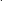 Профессиональные компетенции, сформированы на основе профессиональных стандартов, соответствующих профессиональной деятельности выпускников, путем отбора соответствующих обобщенных трудовых функций, относящихся к уровню квалификации, требующего освоения программы магистратуры (как правило, 7 уровень квалификации)и на основе анализа требований рынка труда, запросов социальных партнеров, проведения консультаций с ведущими работодателями, объединениями работодателей, где востребованы выпускники с учетом направленности программы магистратуры: Профессиональные компетенции и индикаторы их достижения:Профессиональные компетенции могут формироваться в ходе освоения дисциплин, входящих в часть, формируемую участниками образовательных отношений Блока 1 «Дисциплины (модули)», а также в период прохождения практики и выполнения НИР Блока 2 «Практики, в том числе Научно-исследовательская работа (НИР)».ДОКУМЕНТЫ, ОПРЕДЕЛЯЮЩИЕ СОДЕРЖАНИЕ И ОРГАНИЗАЦИЮ ОБРАЗОВАТЕЛЬНОГО ПРОЦЕССАКалендарный учебный графикКалендарный учебный график является приложением к учебному плану, в котором в виде таблицы условными знаками (по неделям) отражены виды учебной деятельности: теоретическое обучение, практики, научно-исследовательская работа, промежуточная аттестация, государственная итоговая аттестация и периоды каникул.Учебный план по направлению подготовки 38.04.01 ЭкономикаУчебный план по направлению подготовки 38.04.01. Экономика разработан в соответствии с ОС ВО ФУ, требованиями, определенными в Порядке организации и утверждения образовательных программ высшего образования – программ бакалавриата и программ магистратуры в Финансовом университете и другими нормативными документами.Рабочие программы дисциплин (модулей)В целях организации и ведения учебного процесса по программе магистратуры разработаны и утверждены рабочие программы дисциплин в соответствии с требованиями, определенными в Порядке организации и утверждения образовательных программ высшего образования – программ бакалавриата и программ магистратуры в Финансовом университете, и представлены отдельными документами.Программы учебной и производственной практики В целях организации и проведения практики разработаны и утверждены программы учебной и производственной практики в соответствии с требованиями, определенными в Порядке организации и утверждения образовательных программ высшего образования – программ бакалавриата и программ магистратуры в Финансовом университете, в Положении о практике обучающихся, осваивающих образовательные программы высшего образования – программы бакалавриата и программы магистратуры в Финансовом университете. Они представлены отдельными документами.Программы научно-исследовательской работы и научного семинараВ целях организации и проведения научно-исследовательской работы (далее-НИР) по программе магистратуры разработана и утверждена программа НИР и программа научного семинара в соответствии с требованиями, установленными в Положении о научно-исследовательской работе обучающихся.Программа государственной итоговой аттестацииПрограмма государственной итоговой аттестации представлена программой государственного экзамена, перечнем компетенций выпускника, подлежащих оценке в ходе государственного экзамена и требованиями к выпускным квалификационным работам в соответствии с требованиями, определенными в Порядке организации и утверждения образовательных программ высшего образования – программ бакалавриата и программ магистратуры в Финансовом университете, в Порядке проведения государственной итоговой аттестации по программам бакалавриата и программам магистратуры в Финансовом университете, в Положении о выпускной квалификационной работе по программе магистратуры в Финуниверситете.УСЛОВИЯ РЕАЛИЗАЦИИ ПРОГРАММЫ МАГИСТРАТУРЫКадровое обеспечение реализации программы магистратурыКадровый потенциал, обеспечивающий реализацию программы магистратуры, соответствует требованиям к наличию и квалификации научно-педагогических работников, установленным ОС ВО ФУ по данному направлению подготовки. Руководитель образовательной программы магистратуры – Федорова Елена Анатольевна, д.э.н., профессор, имеющий публикации в ведущих отечественных и зарубежных изданиях по направлению магистерской программы.Образовательный процесс осуществляется в Институте онлайн-образования.Выпускающий департамент - Департамент корпоративных финансов и корпоративного управления.Учебно-методическое обеспечение реализации программы магистратуры Программа магистратуры обеспечена учебно-методической документацией по всем дисциплинам.В Финансовом университете создан библиотечно-информационный комплекс (далее – БИК), который оснащен компьютерной техникой. Локальная сеть БИК интегрируется в общеуниверситетскую компьютерную сеть с выходом в Интернет, что позволяет студентам обеспечивать возможность самостоятельной работы с информационными ресурсами on-line в читальных залах и медиатеках.Электронные фонды БИК включают: электронную библиотеку Финансового университета, лицензионные полнотекстовые базы данных на русском и английском языках, лицензионные правовые базы, универсальный фонд CD, DVD ресурсов, статьи, учебные пособия, монографии. Фонд дополнительной литературы, помимо учебной, включает справочно-библиографические и периодические издания.Фонд отражен в электронном каталоге БИК и представлен на информационно-образовательном портале. Каждый обучающийся в течение всего периода обучения обеспечен индивидуальным неограниченным доступом к электронной библиотеке. Доступ к полнотекстовым электронным коллекциям БИК открыт для пользователей из медиатек с любого компьютера, который входит в локальную сеть Финансового университета и имеет выход в Интернет, а также удаленно. Электронные материалы доступны пользователям круглосуточно. Обучающиеся инвалиды и лица с ограниченными возможностями здоровья обеспечиваются печатными и электронными образовательными ресурсами в формах, адаптированных к ограничениям их здоровья. Материально-техническое обеспечение реализации программы магистратурыПомещения представляют собой учебные аудитории для проведения учебных занятий всех видов, предусмотренных программой магистратуры, оснащенные оборудованием и техническими средствами обучения, состав которых определяется в рабочих программах дисциплин (модулей).Помещения для самостоятельной работы обучающихся оснащены компьютерной техникой с возможностью подключения к сети «Интернет» и обеспечением доступа в электронную информационно-образовательную среду Финансового университета.Электронная информационно-образовательная среда обеспечивает доступ к учебным планам, рабочим программам дисциплин (модулей), программам практик, электронным учебным изданиям и электронным образовательным ресурсам, указанным в рабочих программах дисциплин, программах практик, формирование электронного портфолио обучающегося.Образовательный процесс обеспечен необходимым комплектом лицензионного и свободно распространяемого программного обеспечения, в том числе возможно и отечественного производства (состав определяется в рабочих программах дисциплин (модулей) и подлежит обновлению при необходимости).Конкретные требования к материально-техническому обеспечению определяются в рабочих программах дисциплин.Финансовое обеспечение реализации программы магистратурыФинансовое обеспечение реализации программы магистратуры осуществляется в объеме не ниже значений базовых нормативов затрат на оказание государственных услуг по реализации образовательных программ высшего образования — программ магистратуры и значений корректирующих коэффициентов к базовым нормативам затрат, определяемых Минобрнауки России.СОГЛАСОВАНОУТВЕРЖДАЮПравительство Российской ФедерацииРектор Финансового университета  Заместитель директора Департамента строительства _______________  С.Е Прокофьев        (подпись)___________________Г.А. Волков«____» ___________ 20   г.«_____»______________ 20    г.Категория компетенцииКод и наименование универсальных компетенций выпускника программы магистратурыОписание индикаторов достижения универсальных компетенцийОбщенаучныеСпособность к абстрактному мышлению,   критическому анализу проблемных ситуаций на основе системного подхода, выработке стратегии действий (УК-1)1.Использует методы абстрактного мышления, анализа информации и синтеза проблемных ситуаций, формализованных моделей процессов и явлений в профессиональной деятельности.2. Демонстрирует способы осмысления и критического анализа проблемных ситуаций.3. Предлагает нестандартное решение проблем, новые оригинальные проекты, вырабатывает стратегию действий на основе системного подходаИнструмен-тальныеСпособность применять  коммуникативные технологии, владеть иностранным языком на уровне, позволяющем осуществлять профессиональную и исследовательскую деятельность, в т.ч. в иноязычной среде    (УК-2)1. Использует коммуникативные технологии, включая современные, для академического и профессионального взаимодействия.2. Общается на иностранном языке в сфере профессиональной деятельности и в научной среде в письменной и устной форме.3. Выступает на иностранном языке с научными докладами / презентациями, представляет научные результаты на конференциях и симпозиумах; участвует в научных дискуссиях и дебатах.4. Демонстрирует владение научным речевым этикетом, основами риторики на иностранном языке, навыками написания научных статей на иностранном языке.5. Работает со специальной иностранной литературой и документацией на иностранном языке.Социально-личностныеСпособность определять и реализовывать приоритеты  собственной  деятельности в соответствии с важностью задач,  методы повышения ее эффективности  (УК-3)1.Объективно оценивает свои возможности и требования различных социальных ситуаций, принимает решения в соответствии с данной оценкой и требованиями. 2.Актуализирует свой личностный потенциал, внутренние источники роста и развития собственной деятельности.3.Определяет приоритеты собственной деятельности в соответствии с важностью задач.4. Определяет и демонстрирует методы повышения эффективности собственной  деятельности.Социально-личностныеСпособность к организации межличностных отношений и межкультурного взаимодействия, учитывая разнообразие культур (УК-4)1.Демонстрирует понимание разнообразия культур в процессе межкультурного взаимодействия.2. Выстраивает межличностные взаимодействия путем создания общепринятых норм культурного самовыражения.3. Использует методы построения конструктивного диалога с представителями разных культур на основе взаимного уважения, принятия  разнообразия культур и адекватной оценки партнеров по взаимодействию.Социально-личностныеСпособность руководить работой команды, принимать организационно-управленческие решения для достижения поставленной цеди, нести за них ответственность (УК-5)1.Организовывает работу в команде, ставит цели командной работы. 2.Вырабатывает командную стратегию для достижения поставленной цели на основе задач и методов их решения.3. Принимает ответственность за принятые организационно-управленческие решения.СистемныеСпособность управлять проектом на всех этапах его жизненного цикла (УК-6)1.Применяет основные инструменты планирования проекта, в частности, формирует иерархическую структуру работ, расписание проекта, необходимые ресурсы, стоимость и бюджет, планирует закупки, коммуникации, качество и управление рисками проекта и др. 2.Осуществляет руководство исполнителями проекта, применяет инструменты контроля содержания и управления изменениями в проекте, реализует мероприятия по обеспечению ресурсами, распределению информации, подготовке отчетов, мониторингу и управлению сроками, стоимостью, качеством и рисками проекта. СистемныеСпособность проводить научные исследования, оценивать и оформлять их результаты  (УК-7)1. Применяет методы прикладных научных исследований.2.Самостоятельно изучает новые методики и методы исследования, в том числе в новых видах профессиональной деятельности.3. Выдвигает самостоятельные гипотезы.4.Оформляет результаты исследований в форме аналитических записок, докладов и научных статей.  Категория компетенцииКод и наименование профессиональных компетенций направления выпускника программы магистратурыОписание индикаторов достижения профессиональных компетенций направленияОбщепрофес-сиональныеСпособность к выявлению проблем и тенденций в современной экономике при решении профессиональных задач  (ПКН-1)1. Демонстрирует понимание основных результатов новейших экономических исследований, методологии проведения научных исследований в профессиональной сфере. 2. Выявляет источники и осуществляет поиск информации для проведения научных исследований и решения практических задач в профессиональной сфере, умеет проводить сравнительный анализ разных точек зрения на решение современных экономических проблем и обосновывать выбор эффективных методов регулирования экономики.3. Владеет методами коллективной работы экспертов, универсальными методами ранжирования альтернатив, комплексными экспертными процедурами для оценки тенденций экономического развития на макро-, мезо- и микроуровнях.Расчетно-экономическиеСпособность  осуществлять постановку проектно-исследовательских задач,  разработку инновационных проектов, выбор методов,  информационных технологий, программных средств для их реализации, создавать методические и  нормативные документы (ПКН-2)1. Осуществляет постановку исследовательских и прикладных задач. 2. Выбирает формы, методы и инструменты реализации исследовательских и прикладных задач.3.Демонстрирует владение современными информационными технологиями.4. Выбирает и использует необходимое прикладное программное обеспечение в зависимости от решаемых   задач.5. Разрабатывает методические и нормативные документы на основе результатов проведенных исследований.Расчетно-экономическиеСпособность применять инновационные технологии, методы системного анализа и моделирования экономических процессов при постановке и решении экономических задач (ПКН-3)1. Применяет современные математические модели и информационные технологии для прогнозирования тенденций экономического развития, решения экономических задач на макро-, мезо- и микроуровнях, оценки последствий принимаемых управленческих решений.2. Умеет ранжировать стратегические и тактические цели экономического развития на макро-, мезо- и микроуровнях; использовать фактологические (статистические и экономико-математические) методы для проведения анализа и системных оценок.АналитическиеСпособность разрабатывать методики и оценивать эффективность экономических проектов с учетом факторов риска в условиях неопределенности (ПКН-4)1. Формирует и применяет методики оценки эффективности экономических проектов в условиях неопределенности.2. Демонстрирует навыки формулирования выводов на основе проведенного исследования для принятия управленческих решений о реализации экономических проектов в виде методик и аналитических материалов.АналитическиеСпособность управлять экономическими рисками,  инвестициями,  финансовыми потоками на основе интеграции знаний из смежных областей, нести ответственность за принятые организационно-управленческие решения (ПКН-5)1.Применяет теоретические знания и экономические законы для разработки алгоритмов управления экономическими рисками, инвестиционными проектами, финансовыми потоками.2.Демонстрирует знания содержания основных схем финансового обеспечения инвестиционных проектов и их особенностей.3.Обосновывает решения по управлению инвестиционными проектами и финансовыми потоками на основе интеграции знаний из разных областей   АналитическиеСпособность анализировать и прогнозировать основные социально-экономические показатели, предлагать стратегические направления экономического развития на микро-, мезо- и макроуровнях (ПКН-6)1. Применяет методический инструментарий системного анализа и моделирования экономических процессов для обоснования. внедрения инновационных разработок с целью получения конкурентных преимуществ и обеспечения опережающего роста на новых и развивающихся рынках.2. Обосновывает перспективы изменений основных социально-экономических показателей и стратегические направления экономического развития на микро-, мезо- и макроуровнях.Просвети-тельскиеСпособность разрабатывать программы в области финансовой грамотности и участвовать в их реализации (ПКН-7)1. Применяет профессиональные знания для обсуждения проблем в области финансов с аудиториями разного уровня финансовой грамотности. 2. Демонстрирует умение готовить учебно-методическое обеспечение  и реализовывать программы финансовой грамотности для разных категорий обучаемых.Наименование направления подготовки с указанием направленности программы магистратурыНаименование профессиональных стандартов и (или) наименование социальных партнеровКод, наименование и уровень квалификации (далее – уровень) обобщенных трудовых функций, на которые ориентирована образовательная программа на основе профессиональных стандартов или требований работодателей – социальных партнеровНаименование профессиональных компетенций (ПК) программы магистратуры, формирование которых позволяет выпускнику осуществлять обобщенные трудовые функцииНаправление подготовки 38.04.01 -Экономика, направленность программы магистратуры «Корпоративные финансы и управление»Специалист по финансовому консультированию, приказ Минтруда России от 19.03.2015 № 167н, зарегистрирован Минюстом России 09.04.2015, рег. № 36805Специалист по управлению рисками, приказ Минтруда России от 07.09.2015 № 591н, зарегистрирован Минюстом России 08.10.2015, рег. № 39228Консультирование клиентов по составлению финансового плана и формированию целевого инвестиционного портфеля, уровень-7С Методическая разработка, поддержание и координация процесса управления рисками, уровень-7способность использования современных концепций корпоративного управления в крупных корпорациях на практике (ПК-1);способность строить прогнозы экономических и финансовых показателей для формирования оптимальной финансовой стратегии на международном рынке (ПК-2);способность обосновывать выбор инструментов и продуктов на финансовых рынках для принятия инвестиционных и финансовых решений (ПК-3);способность систематизировать бизнес-процессы, формировать методологию финансового планирования и прогнозирования, моделировать денежные потоки на основе новых финансовых технологий (ПК-4).способность анализировать финансовые и экономические данные на основе современной методологии и принимать обоснованные решения по корпоративным финансам(ПК-5)Наименование профессиональных компетенцийКод и наименование профессиональных компетенций выпускника программы магистратурыОписание индикаторов достижения профессиональных компетенцийПК-1способность  использования современных концепций корпоративного управления в крупных корпорациях на практике1. Свободно ориентируется в   современных теоретических концепциях в сфере корпоративных финансов и корпоративного управления и использует их в решении профессиональных задач2. Разрабатывает финансовые аспекты стратегии развития бизнеса крупных корпораций с учетом теоретических концепций корпоративных финансов и управления ПК-2способность строить прогнозы экономических и финансовых показателей для формирования оптимальной финансовой стратегии на международном рынке1.Использует современные методы и модели для построения среднесрочных и долгосрочных прогнозов в рамках финансовой стратегии крупных корпораций на международном рынке2.Грамотно подбирает программный продукт, использует соответствующие информационные технологии для формирования информационной базы оценки, обработки и анализа исходных данныхПК-3способность обосновывать выбор инструментов и продуктов на финансовых рынках для принятия инвестиционных и финансовых решений1.Применяет типовые методики и современные компьютерные программы для оценки эффективности инвестиций и корпоративных финансовых решений 2. Представляет в удобной и наглядной форме с применением технических средств и информационных технологий результаты решения поставленных профессиональных задач ПК-4способность систематизировать бизнес-процессы, формировать методологию финансового планирования и прогнозирования, моделировать денежные потоки на основе новых финансовых технологий1. Разрабатывает систему бизнес-планов, обосновывает выбор методов финансового планирования и прогнозирования, моделирует денежные потоки.2. Использует современные технические средства, информационно-аналитические системы и новые информационные технологии и финансовые технологий для обоснования решений по финансовому планированию и прогнозированиюПК-5способность анализировать финансовые и экономические данные на основе современной методологии и принимать обоснованные решения по корпоративным финансам1.Собирает и систематизирует данные открытых источников, а также в базах Блумберга, Томпсон-Рейтерса, Русланы, Спарка и т.д.2.Рассчитывает первичную описательную статистику и умеет ее анализировать, оценивает панельные и временные данные3.Предлагает обоснованные эффективные инвестиционные и финансовые решения с учетом возможных рисков.